Теоретический материал Виды бега и правила соревнованийЛюбая разновидность легкой атлетики считается самым естественным видом физической нагрузки для человека. Люди с самого раннего возраста учатся ходить, прыгать, бегать и бросать предметы. Легкая атлетика представляет собой эти же самые движения, но устанавливает на них определенные нормативы, определяющие скорость, расстояние и другие показатели. Благодаря своей физиологической естественности, легкая атлетика выделяется среди других видов спорта простотой и оказываемой пользой для здоровьяВИДЫ ЛЕГКОАТЛЕТИЧЕСКИХ БЕГОВЫХ ДИСЦИПЛИНСуществует множество разнообразных видов легкой атлетики: это и всевозможные виды бега, проводимые на короткие и длинные дистанции, и спортивная ходьба, и многоборья, а также веды – метания снарядов и прыжки. Но наибольшую популярность среди людей, которые занимаются спортом в оздоровительных целях, заслужили беговые виды легкой атлетики. Ведь именно бег – это приятный и совершенно бесплатный способ держать себя в тонусе. К тому же, для бега не требуется какое-то особое снаряжение – достаточно качественных кроссовок и спортивный костюм. Если сравнивать бег и другие виды спорта, его можно отнести к одному из наименее затратных в плане снаряжения.Основные виды беговых дисциплин легкой атлетики:Спринт, при котором дистанции пробежек составляют 100, 200 или 400 м;Бег с препятствиями (барьерный) – на 100 и на 400 м;На средние и длинные дистанции – как правило, это 0,8-3 км, либо барьерный бег на 3 км;Кросс – преодоление дистанции по пересеченной местности;Эстафета, которая входит в командные виды легкой атлетики; На длинные дистанции – по стандарту это 5 или 10 тысяч метров;Марафон – забеги на очень длинные дистанции (до 42 км).Разные виды бега требуют различных умений от спортсмена. Для достижения успеха в забегах на короткие дистанции требуется высочайшая координация движений и развитые мышцы ног, при длительных же забегах главенствующая роль отводится выносливости бегуна.ОСНОВНЫЕ ПРАВИЛА СОРЕВНОВАНИЙ В БЕГЕРазличные виды беговых дисциплин предусматривают разные правила соревнований. На дистанции до 110 метров бег проводится на прямой дорожке, если дистанция больше – применяются круговые дорожки, при этом спортсмены двигаются против часовой стрелки. Если дистанции короктие (меньше или равны 400 м), каждый спортсмен передвигается по строго выделенной ему полосе. При более длинных дистанциях (600-1000 м), от спортсменов требуется бежать по выделенной дорожке, начиная от стартовой линии и до конца самого первого поворота, т.е. до того места, где осуществляется переход бегунов на общую дорожку.В некоторых случаях правила предусматривают проведение забега с общего старта – такое бывает при соревнованиях на дистанциях 400-1000 м. На иных дистанция участники соревнования бегут по одной общей дорожке. Если забег осуществляется по отдельным дорожкам, по правилам, число участников должно соответствовать количеству дорожек, при этом в забегах на расстояния 200 и более метров, максимальное количество участников должно составлять восемь человек.Главная цель соревнований по бегу состоит в определении самого быстрого бегуна. Победителем соревнований будет считаться тот спортсмен, кто первым пересек финишную черту (ленту). Если количество участников большое, а дистанция длинная, проводится несколько этапов соревнования, каждый из которых завершается на определенном круге.На разные этапы забега устанавливаются свои правила соревнований. Забег состоит из 4 основных этапов – старта, бега по дистанции, который бывает обычным, барьерным или эстафетным, и финиша.СТАРТЕсли дистанция составляет менее 400 метров, по правилам дается 3 команды. Первая – «На старт», при которой участники должны занять исходное положение. После второй команды («Внимание») спортсменам необходимо максимально сконцентрироваться на предстоящем рывке. Последняя команда (“Марш”) подается, когда все участники покажут свою готовность к забегу.Участник, сорвавшийся с места без соответствующей команды, получает предупреждение. При этом он обязан поднять руку вверх, чтобы подтвердить об услышанном предупреждении. Если тот же участник получил 2е предупреждение, значит, он нарушает правила и его снимают с дистанции. В беговых многоборьях участников снимают только после третьего предупреждения.ДВИЖЕНИЕ ПО ОСНОВНОЙ ДИСТАНЦИИПри забеге, осуществляемом на отдельных дорожках, правила предусматривают бег участников исключительно по своим дорожкам. Допускается случайный переход спортсмена на соседнюю дорожку, но лишь в том случае, если он сразу вернулся на свою. Главное, чтобы его кратковременный переход не помешал бегу другого участника.На поворотах не допускается переход участника на соседнюю дорожку. Если спортсмен на вираже сделал от двух и более шагов на чужой дорожке слева либо по левой ограничивающей линии, его дисквалифицируют, поскольку это будет означать, что он сократил дистанцию. Если же участник на несколько шагов перешел на дорожку справа и быстро вернулся обратно, при этом не создав помехи другому участнику, ошибкой такое действие считаться не будет.ФИНИШЗавершившим дистанцию будет считаться тот участник, который пересек финишную плоскость (обычно это воображаемая линия, которую устанавливают судьи) любой частью тела, кроме шеи, головы, ног или рук. Если спортсмен упал после того, как коснулся финишного створа, ему засчитывается время прихода с тем условием, что он пересекает линию финиша самостоятельно.Одновременное финиширование нескольких бегунов на финальных этапах требует от судьи решения вопроса о перебежке этих участников, либо утверждения результатов с тем, чтобы оба участника считались победителями. Это касается только тех спортсменов, которые показали лучшие результаты на финальных забегах. Остальным бегунам при одинаковых результатах автоматически присваиваются первое место.На соревнованиях, где замер результатов производится секундомерами, устанавливают определение времени с округлением до одной десятой секунды. Например, при показателях 12,24 с время будет округлено до 12,3 с. Для каждого участника соревнования используются отдельные секундомеры, при этом время лидирующего спортсмена рассчитывается по трем секундомерам.ПОДГОТОВКА К БЕГУ НА РАЗНЫЕ ДИСТАНЦИИБег на длинные дистанции требует от спортсмена максимальной выносливости и умения правильно распределять свои силы на протяжении всего отрезка пути. Забеги на длинные дистанции сильно нагружают сердечно-сосудистую систему, в связи с чем необходимо грамотно рассчитывать скорость движения и соблюдать правильную технику бега.Тренировка спортсмена перед забегами на длинные дистанции включает множество упражнений, с помощью которых отрабатываются скоростные качества и выносливость. Развить специальную выносливость можно интервальными тренировками с чередованием разной частоты и темпа нагрузок.Для отработки бега на короткие дистанции понадобится направить все силы на повышение мышечных качеств нижних конечностей. Хорошим подспорьем в подготовке к коротким быстрым забегам является барьерный бег, либо пробежки на пересеченной местности – по песку, в гору и по мягкому грунту, а также в дождливую погоду.Одним из самых экстремальных видов легкой атлетики является спринтерский бег. Спортсмену в короткие промежутки времени и на малой дистанции требуется выложиться на все 100%, локализовать все свои резервы организма – только так получится достичь высоких результатов. Спринтерский забег предполагает высочайшую концентрацию внимания, отличную координацию движений и максимальную собранность спортсмена. Успешно пробежать спринт можно только после многих лет изнурительных тренировок, поэтому начинающим спортсменам таким видом легкой атлетики заниматься не рекомендуется.Теоретический материал для 4 Б. У. и 3 т.э.Правила проведения соревнований по бегуНа дистанциях до 400 м включительно (в том числе - на первом этапе эстафеты 4*100 м и 4 * 400 м) каждый участник должен бежать по отдельной дорожке. На этих же дистанциях стартер подает предварительные команды - «На старт!» и «Внимание!» и, убедившись в том, что спортсмены заняли неподвижную позицию при команде «Внимание», дает сигнал к началу бега выстрелом из пистолета (или отрывистой громкой командой «Марш!», сопровождаемой резким опусканием ранее поднятого флага). Спортсмены, соревнующиеся в беге на спринтерские дистанции, применяют низкий старт с использованием стартовых колодок или без них. При этом обе руки стартующего при выполнении команд «На старт!» и «Внимание!» должны касаться поверхности дорожек. В этом положении спортсмен упирается ногами в специальные стартовые колодки, а обеими руками -в дорожку. К колодкам при проведении соревнований крупного масштаба подключается специальное контактное устройство, фиксирующее фальстарт (старт спортсмена до сигнала судьи).При беге на дистанцию 800 м участники должны бежать по отдельным дорожкам со старта до конца первого поворота (в отдельных случаях, по усмотрению главного судьи, разрешается проводить бег с общего старта). В остальных беговых дисциплинах вся дистанция бега проходит по общей дорожке.В беге на дистанции свыше 400 м команда «Внимание!» не подается. Стартер подает команду «На старт!», по которой спортсмен должен подойти к линии старта и занять стартовую позицию позади линии старта. Убедившись в готовности участников, стартер дает сигнал к началу бега. Стартующие должны начинать бег с высокого старта, т.е. из положения стоя, при этом не разрешается касаться дорожки хотя бы одной рукой. Во всех беговых видах руки и ноги спортсмена должны быть расположены до линии старта, не касаясь ее.После того как спортсмен занял окончательную позицию перед стартом, он не должен стартовать до выстрела пистолета. Если, по мнению стартера или судей, отвечающих за возврат спортсменов, он сделал это раньше, объявляется фальстарт. За исключением соревнований в многоборье, любой спортсмен, допустивший фальстарт, дисквалифицируется, и красная карточка размещается на соответствующей тумбе с обозначением номера дорожки и предъявляется соответствующему спортсмену.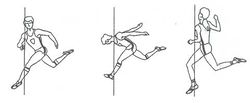 Момент остановки секундомера при финишировании бегуновВ соревнованиях по многоборью спортсмен, который совершил фальстарт, получает предупреждение. В многоборьях, в случае первого фальстарта, виновный в нем спортсмен должен быть предупрежден желтой карточкой, поднятой перед ним. В то же самое время все другие спортсмены, принимающие участие в соревновании, должны быть предупреждены такого же цвета карточкой, для того чтобы известить их о том, что если кто-то из них совершит последующий фальстарт, он будет дисквалифицирован. В каждом забеге в беговых видах программы многоборья разрешен только один фальстарт без дисквалификации спортсмена, его совершившего. Любой спортсмен/спортсмены, допустивший дальнейшие фальстарты, отстраняется от участия в соревновании.Отсчет времени бега производится с момента появления вспышки или дыма после выстрела пистолета стартера или утвержденного стартового устройства до того момента, как любая часть туловища спортсмена (но не голова, шея, рука, нога, кисть или стопа) коснется вертикальной плоскости, проведенной от ближнего к старту края финишной линии.Время каждого участника, закончившего дистанцию в беге, определяется отдельным секундомером, а время участника, пришедшего первым, должно фиксироваться тремя хронометристами. По правилам соревнований, если хронометрист электронным секундомером с цифровыми показателями и ручным управлением зафиксировал время, которое не составляет точно 0,1 с, данное время преобразуется и читается с точностью до 0,1 с в сторону увеличения, т.е. результат 11,11 с фиксируется как 11,2 с. При расхождении показаний секундомеров принимаются данные двух секундомеров, зафиксировавших одинаковое время, или показание «среднего» секундомера при расхождении всех трех (например, при показаниях 11,4; 11,6; 11,7 с берется время 11,6 с).Победитель в беге определяется по результатам финала независимо от времени,, показанного участниками в предварительных забегах.Основными нарушениями правил в беге на дистанции являются:фальстарт;помехи другим участникам при беге и обгонах;прохождение любого отрезка дистанции по чужой дорожке, ведущее к сокращению дистанции (в т.ч. наступание на линию, находящуюся слева);оказание участнику во время бега какой-либо запрещенной помощи.Если спортсмен бежит на финишной прямой не по своей дорожке или бежит по виражу за пределами внешней (находящейся справа от него!) линии своей дорожки, не получая при этом реального преимущества: и не мешая другому участнику, то он не дисквалифицируется.В спринтерских дисциплинах - 60 м, 100 м, 110 м с барьерами (а на дистанции 200 м при беге на финишной прямой) максимально допустимая скорость попутного ветра для фиксирования какого-либо рекорда - 2 м/с. Встречный ветер не дает препятствий для фиксирования рекордов, но вызывает серьезные помехи для показания хороших результатов.Правила соревнований в барьерном беге у мужчин определяют для каждой дистанции 10 барьеров высотой 106,7 см на дистанции 110 м и 91,4 см - на 400 м. Высота барьеров на женских дистанциях 100 и 400 м равна соответственно 84 и 76,2 см.Как и на всех дистанциях спринтерского бега, барьерный бег проводится по отдельным дорожкам. Результаты в барьерном беге засчитываются и в том случае, когда бегун собьет все барьеры, что отрицательно сказывается на результате бега. Пронос стопы или ноги вне барьера, обегание барьера сбоку, опрокидывание барьера рукой или ногой, которое, по мнению судьи, было преднамеренным, влекут за собой снятие с соревнования.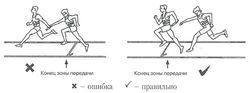 Положение эстафетной палочки в момент передачиСоревнования в эстафетном беге 4x100 м проводятся, как и соревнования в спринтерском беге, по отдельным дорожкам. В эстафетном беге 4x400 м первый круг и первый вираж второго круга пробегаются на отдельных дорожках, а затем все бегуны могут использовать первую дорожку. Эстафетную палочку бегун держит в руке и при смене этапа должен передать ее из рук в руки в установленной зоне (перебрасывать или перекатывать палочку не разрешается). Передача палочки начинается только с того момента, когда принимающий бегун впервые до нее дотрагивается, и завершается, когда она оказывается в руке только у принимающего бегуна. В отношении зоны передачи решающим является только положение палочки, а не тела или конечностей спортсмена.Эстафетная палочка передается только в зоне передачи, длина которой 20 м. Передача палочки вне зоны приведет к дисквалификации. Участник, принимающий эстафету, может начать бег в 10 м от зоны передачи (зона разбега) и не вправе принимать какую-либо помощь (например, подталкивание). После передачи эстафетной палочки бегун, передающий эстафету, должен оставаться на своей дорожке и покинуть ее, не помешав участникам других команд.Если палочка упала, то поднять ее должен тот спортсмен, который уронил палочку, а при падении палочки в момент передачи поднять ее должен передающий. Спортсмены, бегущие на последнем этапе, должны пересечь плоскость финиша с эстафетной палочкой.Индивидуальный план занятий для учащихся в период с 15.11.2021 по 20.11.2021Индивидуальный план занятий для учащихся в период с 15.11.2021 по 20.11.2021Индивидуальный план занятий для учащихся в период с 15.11.2021 по 20.11.2021Индивидуальный план занятий для учащихся в период с 15.11.2021 по 20.11.2021Группа 1 г. базового уровня подготовкиГруппа 1 г. базового уровня подготовкиГруппа 1 г. базового уровня подготовкиГруппа 1 г. базового уровня подготовкиПонедельникПонедельникПонедельникПонедельник№СодержаниеДозировкаМетодические указанияПодготовительная частьПодготовительная частьПодготовительная частьПодготовительная часть1 Бег на месте 4 мин.2Общие развивающие упражнения10 мин.Основная частьОсновная частьОсновная частьОсновная часть3Упражнения на быстроту      1.работа рук      2.быстрые приседания      3.разножка 2х202х10-152 х 20Отдых 1-2 минуты4Быстрый бег на месте2 х 20 сек. Отдых 2 минуты5Упражнение на пресс2 х 20 р.6Упражнение на спину2 х 20 р.7«Берпи»2 х 10 р.8Пистолеты2  х 10 р.9Выпрыгивание из полного приседа2х10СредаСредаСредаСредаПодготовительная частьПодготовительная частьПодготовительная частьПодготовительная часть1Бег на месте5 мин.2Общие развивающие упражнения (барьерные упр.)мин.Основная частьОсновная частьОсновная частьОсновная часть3Бег на месте быстро4 мин.4Приседание + выпрыгивание2 х 105Упражнение на пресс («складной  нож»)2 х 15р6Упражнения на стопу   2 х 50 р.7Упражнения на спину2 х 15 р.8Отжимания2 х 10 р.9Бег на месте 3-4 мин.СубботаСубботаСубботаСубботаПодготовительная частьПодготовительная частьПодготовительная частьПодготовительная часть1Бег на месте 5 мин.2Общие развивающие упражнения (барьерная)20 мин.Основная частьОсновная частьОсновная частьОсновная часть3Упражнения с отягощением ( 2-3 кг)Разножка  Прыжки на местеВысокое поднимание бедра  Приседания2 х 20 р.2 х 50 р.2 х 20 р.2 х 10 р.Отягощением может быть любой домашний  предмет весом  2-3 кг4«Скалолаз»2 х 20 р.5Бег на месте2 мин.Группа 2 г. базового уровня подготовкиГруппа 2 г. базового уровня подготовкиГруппа 2 г. базового уровня подготовкиГруппа 2 г. базового уровня подготовкиПонедельникПонедельникПонедельникПонедельникПодготовительная частьПодготовительная частьПодготовительная частьПодготовительная часть1Бег на месте8 мин.2Общие развивающие упражнения( упражнения на гибкость)20 мин.Основная частьОсновная частьОсновная частьОсновная часть3Упражнения на быстротуРабота рукРазножка«Скалолаз»«Берпи»ПриседанияПодъем  вверх-вниз-в сторону2 х 20 р.2 х 20 р.2 х 20 р.2 х 10 р.2 х 10 р.2 х 10 р (л+п)4Бег на месте(бедро) быстро2 х 20 сек.Отдых  2 мин5Упражнения на силуПистолетыУпражнение на прессУпражнение на спину («рыбка»)Упражнение на стопу 2 х 10 р.2 х 20 р.2 х 20 р.2 х 50 р.ВторникВторникВторникВторникПодготовительная частьПодготовительная частьПодготовительная частьПодготовительная часть1Бег на месте8 мин.2Общие развивающие упражнения(барьерная)20 мин.Основная частьОсновная частьОсновная частьОсновная часть3 Упражнения с отягощением  Приседания (руки над головой)Высокое поднимание бедраВыпад вперед и выпад назад (руки над головой)Прыжки с грузомВыпрыгивания20 р.10-15 р.10 р.20 р.10 р.Отягощение весом 2-3 кг4Бег на месте4 х 30 сек.ЧетвергЧетвергЧетвергЧетвергПодготовительная частьПодготовительная частьПодготовительная частьПодготовительная часть1Бег на месте8 мин.2Общие развивающие упражнения (на гибкость20 мин.Основная частьОсновная частьОсновная частьОсновная часть3Упражнения на заднюю поверхность бедраИ. п. - лежа на спине, подъем прямой ноги с подъемом таза, вторая нога опирается на пол И. п. стойка на коленях(стопы зафиксированы за опору, за диван) медленное падение до падения лежаИ. п. - лежа на спине, подъем прямой ноги вверх и в сторону  с подъемом таза, вторая нога опирается на пол 2 х 15 р.2 х 20 р.2 х 20 р.4Бег на месте2 х 20 сек.5Прыжки с места10 р.6Упражнение «Лягушка»30 р.7«Стульчик»2 х 20 сек.8Упражнение на пресс2 х 20 р.9Упражнение на спину2 х 20 р.10Отжимания2 х 15-20 р.11Пистолеты2 х 10 р.12Упражнение на стопу2 х 50 р.ПятницаПятницаПятницаПятницаПодготовительная частьПодготовительная частьПодготовительная частьПодготовительная часть1Бег на месте8 мин.2Общие развивающие упражнения 20 мин.Основная частьОсновная частьОсновная частьОсновная часть3Упражнения с отягощениемПриседанияРазножкаВысокое поднимание бедра (руки над головой)Упражнение на прессВыпрыгивание из полного приседаУпражнение на спину(«рыбка»)Вставание на опору высотой 30-50 см.Выпады в сторону2 х 10 р.2 х 20 р.2 х 10 р.2 х 20 р.2 х 10 р.2 х 20 р.2 х 10 р.2 х 20 р.Вес отягощения 4-5 кг4Бег на месте 3 мин.Группа 4 г. базового уровня подготовкиГруппа 4 г. базового уровня подготовкиГруппа 4 г. базового уровня подготовкиГруппа 4 г. базового уровня подготовкиПонедельникПонедельникПонедельникПонедельникПодготовительная частьПодготовительная частьПодготовительная частьПодготовительная часть1Бег на месте8 минут2Общие развивающие упражнения 20 минутОсновная частьОсновная частьОсновная частьОсновная часть3Упражнения на быстроту Работа рукБедро быстроПодъем бедра вверх и в сторону(л+п)Разножка3 х 20 р.3 х 20 р.3 х 10 р.3 х 20 р.4Бег на месте 3х20секунд Отдых 2 минуты5Упражнения на заднюю поверхность бедраИ. п. - стойка на коленях, медленное падение до положения лежаИ. п. – лежа на спине, подъем прямой ноги вверх с подъемом таза, вторая нога опирается на пол3х15 Работать  в паре6Упражнение на пресс3 х 20 р.ВторникВторникВторникВторникПодготовительная частьПодготовительная частьПодготовительная частьПодготовительная часть1Бег на месте8 минут 2Общие развивающие упражнения20 минутОсновная частьОсновная частьОсновная частьОсновная часть3 Круговая тренировка      1.приседания     2.пресс     3 спина     4 прыжки на месте     5.разножка (широкая)     6.отжимания     7.выпрыгивание из полуприседа     8 .упражнение на спину(«рыбка»)   2 р.30 сек.работа+ 30 сек, отдых4Бег на месте5 минутЧетвергЧетвергЧетвергЧетвергПодготовительная частьПодготовительная частьПодготовительная частьПодготовительная часть1Бег на месте8 минут2Общие развивающие упражнения20 минутОсновная частьОсновная частьОсновная частьОсновная часть3«Скалолаз»3 х 20 р.4«Берпи»3 х 10 р.5«Блоха»3 х 10 р. 6Бег на месте (быстро)3 х 20 сек7Упражнения на пресс3 х 20 р.Отдых 2 мин.8Упражнение на спину3 х 20 р.9Спина3х15 10Упражнение на стопу3 х 50ПятницаПятницаПятницаПятницаПодготовительная частьПодготовительная частьПодготовительная частьПодготовительная часть1Бег на месте10 минут2О.Р.У.20 минутОсновная частьОсновная частьОсновная частьОсновная часть3Тренировка по видеороликуhttps://vk.com/video137968044_456239192Группа Т. Э. - 3Группа Т. Э. - 3Группа Т. Э. - 3Группа Т. Э. - 3ПонедельникПонедельникПонедельникПонедельникПодготовительная частьПодготовительная частьПодготовительная частьПодготовительная часть1Бег на месте10 мин.2Общие развивающие упражнения20 мин.Основная частьОсновная частьОсновная частьОсновная часть3Упражнения на заднюю поверхность бедраИ. п. - стойка на коленях, медленное падение до положения лежаИ. п. – лежа на спине, подъем прямой ноги вверх с подъемом таза, вторая нога опирается на полИ. п. – лежа на спине, подъем прямой ноги вверх и в сторону с подъемом таза, вторая нога опирается на пол5 х 20 р.5 х (л+п) х 15 р.5 х 10 р.4Бег на месте быстро30 сек.     + 5 р.Отдых 2 минуты5Прыжки со сменой ног стоя одной ногой на опоре высотой 30-40 см.5 х 20 р.6«Лягушка»40-50 р.7«Блоха»5 х 10 р.8Прыжки с места10 р.9Упражнение на пресс3-4 х 20 р.10Упражнение на спину3-4 х 20 р.11Упражнение на стопу3-4 х 20 р.12Пистолеты3-4 х 20 р.ВторникВторникВторникВторникПодготовительная частьПодготовительная частьПодготовительная частьПодготовительная часть1Бег на месте10 мин.2Общие развивающие упражнения20 мин.Основная частьОсновная частьОсновная частьОсновная часть3Круговая тренировкаПриседанияПресс («складной нож»)Двойная разножка Упражнение на спину («рыбка»)Прыжки вверх с подтягиванием коленейОтжиманияВыпрыгивания из полуприседаУпражнение на стопуПриседания, потом выпрыгивание слитно4-5 р30 сек. работа 30 сек. отдыхСредаСредаСредаСредаПодготовительная частьПодготовительная частьПодготовительная частьПодготовительная часть1Бег на месте 10 мин.2Общие развивающие упражнения20 мин.Основная частьОсновная частьОсновная частьОсновная часть3Тренировка по видеороликуhttps://vk.com/video137968044_456239192ЧетвергЧетвергЧетвергЧетвергПодготовительная частьПодготовительная частьПодготовительная частьПодготовительная часть1Бег на месте10 мин.2Общие развивающие упражнения20 мин.Основная частьОсновная частьОсновная частьОсновная часть3Упражнения на быстротуРабота рукПриседанияБыстрая разножкаПодъем ноги, согнутой в колене вверх, потом опустить, поднять и отвести в сторонуКак через барьер сбоку на быстроту15-20 р.15-20 р.20 р.15-20 р.15-20 р.4Бег на месте быстро20 сек. +    – 6-8 р.Отдых 2 минуты5Работа, как через барьер согнутой ногой в колене на быстроту4 х 20 р.(л + п)6Круговая тренировкаПриседанияПресс («складной нож»)Двойная разножка Упражнение на спину («рыбка»)Прыжки вверх с подтягиванием коленейОтжиманияВыпрыгивания из полуприседаУпражнение на стопуПриседания, потом выпрыгивание слитно 4-5 р30 сек.+отдых  30 сек. 7Бег на месте5 мин.ПятницаПятницаПятницаПятницаПодготовительная частьПодготовительная частьПодготовительная частьПодготовительная часть1Бег на месте 10 мин.2Общие развивающие упражнения (барьерная разминка)20 мин.Основная частьОсновная частьОсновная частьОсновная часть3Упражнения с отягощениемРазножка (руки над головой)Прыжки на местеВысокое поднимание бедра (руки над головой)Выпрыгивание из полного приседаВставание на опору высотой 40-50 см.4-5 х 20 р.4-5 х 20 р.4-5 х 20 р.4-5 х 20 р.4-5 х 20 р.Вес 4-5 кг4Бег на месте .5 р 30 сек  бега + отдых 2 минуты